Asociación Española de Enfermería en Cardiología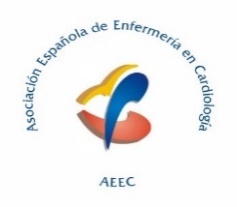 VOTO Nombre y apellidos:DNI:Nº de Socio:Doy mi voto a (nombre del candidato/a):Para cubrir vacante de la Junta Directiva a (cargo):Firma:                                                                                                              …………. de……………………. de 2017